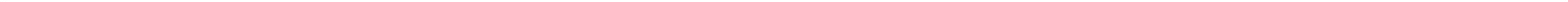                   Fingerprinting Support Grant ApplicationAPPLICATION VALID 07/01/2021-6/30/2022This grant is award to licensed child care center and licensed family child care programs as a reimbursement for costs incurred for Live Scan or having fingerprint cards completed as required by Child Care Licensing after initial license has been issued. This grant does not include other background screening costs incurred, such as fees charged by Child Care Licensing. Documentation for reimbursement must include receipt(s) with date and name(s) of individual fingerprinted. The grant must be applied for and completed and submitted within 30 days of incurred expenses. If you have any questions, please call (435) 628-4843.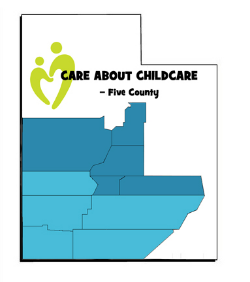 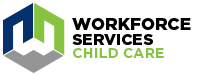 SECTION 1 – PROVIDER INFORMATIONSECTION 1 – PROVIDER INFORMATIONSECTION 1 – PROVIDER INFORMATIONSECTION 1 – PROVIDER INFORMATIONSECTION 1 – PROVIDER INFORMATIONSECTION 1 – PROVIDER INFORMATIONSECTION 1 – PROVIDER INFORMATIONBUSINESS/PROVIDER FULL LEGAL NAME:BUSINESS/PROVIDER FULL LEGAL NAME:BUSINESS/PROVIDER FULL LEGAL NAME:BUSINESS/PROVIDER FULL LEGAL NAME:BUSINESS/PROVIDER FULL LEGAL NAME:BUSINESS/PROVIDER FULL LEGAL NAME:BUSINESS/PROVIDER FULL LEGAL NAME:ADDRESS:ADDRESS:ADDRESS:ADDRESS:ADDRESS:ADDRESS:ADDRESS:CITY:CITY:CITY:CITY:STATE: STATE: ZIP CODE:PHONE NUMBER:PHONE NUMBER:PHONE NUMBER:PHONE NUMBER:PHONE NUMBER:PHONE NUMBER:PHONE NUMBER:EMAIL ADDRESS:EMAIL ADDRESS:EMAIL ADDRESS:EMAIL ADDRESS:EMAIL ADDRESS:EMAIL ADDRESS:EMAIL ADDRESS:SS# or EIN#:SS# or EIN#:SS# or EIN#:SS# or EIN#:SS# or EIN#:SS# or EIN#:SS# or EIN#:SECTION 2 – REIMBURSEMENT AMOUNTSECTION 2 – REIMBURSEMENT AMOUNTSECTION 2 – REIMBURSEMENT AMOUNTSECTION 2 – REIMBURSEMENT AMOUNTSECTION 2 – REIMBURSEMENT AMOUNTSECTION 2 – REIMBURSEMENT AMOUNTSECTION 2 – REIMBURSEMENT AMOUNTALLOWABLE EXPENSE:ALLOWABLE EXPENSE:TOTAL AMOUNT OF REIMBERSEMENT YOU AREREQUESTING FROM RECEIPT(S)TOTAL AMOUNT OF REIMBERSEMENT YOU AREREQUESTING FROM RECEIPT(S)TOTAL AMOUNT OF REIMBERSEMENT YOU AREREQUESTING FROM RECEIPT(S)RECEIPT(S) COPY ENCLOSED(Receipt copies must be enclosed, or you cannot be reimbursed)RECEIPT(S) COPY ENCLOSED(Receipt copies must be enclosed, or you cannot be reimbursed)FINGERPRINT LOCATION FEE:(Not Including Background Screening or CCL Fingerprint Fee)FINGERPRINT LOCATION FEE:(Not Including Background Screening or CCL Fingerprint Fee)$$$YES ☐ NOYES ☐ NOSECTION 3 - NAME(S) OF INDIVIDUAL(S) THAT HAD FINGERPRINTS DONE FOR THIS REQUEST:SECTION 3 - NAME(S) OF INDIVIDUAL(S) THAT HAD FINGERPRINTS DONE FOR THIS REQUEST:SECTION 3 - NAME(S) OF INDIVIDUAL(S) THAT HAD FINGERPRINTS DONE FOR THIS REQUEST:SECTION 3 - NAME(S) OF INDIVIDUAL(S) THAT HAD FINGERPRINTS DONE FOR THIS REQUEST:SECTION 3 - NAME(S) OF INDIVIDUAL(S) THAT HAD FINGERPRINTS DONE FOR THIS REQUEST:SECTION 3 - NAME(S) OF INDIVIDUAL(S) THAT HAD FINGERPRINTS DONE FOR THIS REQUEST:SECTION 3 - NAME(S) OF INDIVIDUAL(S) THAT HAD FINGERPRINTS DONE FOR THIS REQUEST:SECTION 4 – CERTIFICATION (I VERIFY THAT I’M THE DIRECTOR, OWNER, OR LICENSE HOLDER, AND I HAVE NOT PRESVIOUSLY RECEIVED REIMBURSEMENT FOR THE FOLLOWING INDIVIDUAL(S) FINGEPRINTING FEES.)SECTION 4 – CERTIFICATION (I VERIFY THAT I’M THE DIRECTOR, OWNER, OR LICENSE HOLDER, AND I HAVE NOT PRESVIOUSLY RECEIVED REIMBURSEMENT FOR THE FOLLOWING INDIVIDUAL(S) FINGEPRINTING FEES.)SECTION 4 – CERTIFICATION (I VERIFY THAT I’M THE DIRECTOR, OWNER, OR LICENSE HOLDER, AND I HAVE NOT PRESVIOUSLY RECEIVED REIMBURSEMENT FOR THE FOLLOWING INDIVIDUAL(S) FINGEPRINTING FEES.)SECTION 4 – CERTIFICATION (I VERIFY THAT I’M THE DIRECTOR, OWNER, OR LICENSE HOLDER, AND I HAVE NOT PRESVIOUSLY RECEIVED REIMBURSEMENT FOR THE FOLLOWING INDIVIDUAL(S) FINGEPRINTING FEES.)SECTION 4 – CERTIFICATION (I VERIFY THAT I’M THE DIRECTOR, OWNER, OR LICENSE HOLDER, AND I HAVE NOT PRESVIOUSLY RECEIVED REIMBURSEMENT FOR THE FOLLOWING INDIVIDUAL(S) FINGEPRINTING FEES.)SECTION 4 – CERTIFICATION (I VERIFY THAT I’M THE DIRECTOR, OWNER, OR LICENSE HOLDER, AND I HAVE NOT PRESVIOUSLY RECEIVED REIMBURSEMENT FOR THE FOLLOWING INDIVIDUAL(S) FINGEPRINTING FEES.)SECTION 4 – CERTIFICATION (I VERIFY THAT I’M THE DIRECTOR, OWNER, OR LICENSE HOLDER, AND I HAVE NOT PRESVIOUSLY RECEIVED REIMBURSEMENT FOR THE FOLLOWING INDIVIDUAL(S) FINGEPRINTING FEES.)SIGNATURE:SIGNATURE:SIGNATURE:SIGNATURE:SIGNATURE:SIGNATURE:DATE: